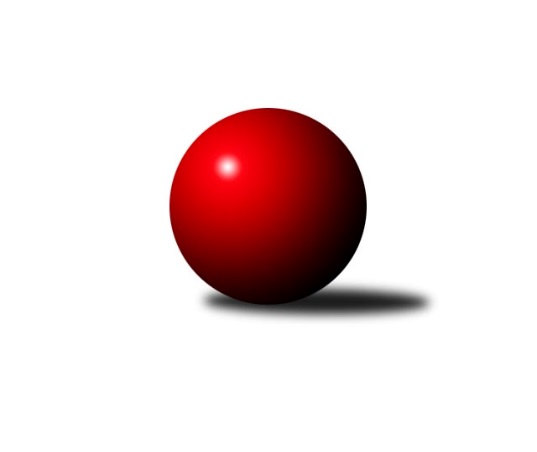 Č.2Ročník 2021/2022	17.5.2024 Mistrovství Prahy 4 2021/2022Statistika 2. kolaTabulka družstev:		družstvo	záp	výh	rem	proh	skore	sety	průměr	body	plné	dorážka	chyby	1.	TJ Astra Zahradní Město C	2	2	0	0	14.0 : 2.0 	(16.0 : 8.0)	2154	4	1576	578	89.5	2.	TJ Sokol Rudná E	2	2	0	0	13.0 : 3.0 	(15.0 : 9.0)	2233	4	1613	620	81.5	3.	AC Sparta Praha C	2	1	1	0	11.0 : 5.0 	(17.0 : 7.0)	2330	3	1643	687	67	4.	SC Olympia Radotín B	2	1	1	0	11.0 : 5.0 	(14.0 : 10.0)	2291	3	1654	638	77	5.	SK Meteor Praha F	2	1	0	1	8.0 : 8.0 	(14.0 : 10.0)	2282	2	1630	653	73	6.	SC Olympia Radotín C	2	1	0	1	7.0 : 9.0 	(11.5 : 12.5)	2058	2	1498	560	97	7.	KK Slavoj Praha E	2	1	0	1	6.5 : 9.5 	(12.0 : 12.0)	2021	2	1478	543	102	8.	SK Rapid Praha B	2	0	0	2	4.5 : 11.5 	(6.5 : 17.5)	1981	0	1473	508	106.5	9.	TJ Sokol Praha-Vršovice D	2	0	0	2	3.0 : 13.0 	(8.0 : 16.0)	2111	0	1584	527	98	10.	TJ Sokol Rudná D	2	0	0	2	2.0 : 14.0 	(6.0 : 18.0)	2055	0	1513	542	98.5Tabulka doma:		družstvo	záp	výh	rem	proh	skore	sety	průměr	body	maximum	minimum	1.	TJ Sokol Rudná E	2	2	0	0	13.0 : 3.0 	(15.0 : 9.0)	2233	4	2259	2207	2.	SC Olympia Radotín B	1	1	0	0	7.0 : 1.0 	(9.0 : 3.0)	2292	2	2292	2292	3.	TJ Astra Zahradní Město C	1	1	0	0	7.0 : 1.0 	(8.0 : 4.0)	2174	2	2174	2174	4.	SC Olympia Radotín C	1	1	0	0	6.0 : 2.0 	(8.5 : 3.5)	2122	2	2122	2122	5.	SK Meteor Praha F	1	1	0	0	6.0 : 2.0 	(8.0 : 4.0)	2362	2	2362	2362	6.	KK Slavoj Praha E	1	1	0	0	5.5 : 2.5 	(9.0 : 3.0)	2181	2	2181	2181	7.	AC Sparta Praha C	1	0	1	0	4.0 : 4.0 	(7.0 : 5.0)	2343	1	2343	2343	8.	SK Rapid Praha B	0	0	0	0	0.0 : 0.0 	(0.0 : 0.0)	0	0	0	0	9.	TJ Sokol Praha-Vršovice D	1	0	0	1	1.0 : 7.0 	(4.0 : 8.0)	1997	0	1997	1997	10.	TJ Sokol Rudná D	1	0	0	1	1.0 : 7.0 	(2.0 : 10.0)	2062	0	2062	2062Tabulka venku:		družstvo	záp	výh	rem	proh	skore	sety	průměr	body	maximum	minimum	1.	AC Sparta Praha C	1	1	0	0	7.0 : 1.0 	(10.0 : 2.0)	2316	2	2316	2316	2.	TJ Astra Zahradní Město C	1	1	0	0	7.0 : 1.0 	(8.0 : 4.0)	2134	2	2134	2134	3.	SC Olympia Radotín B	1	0	1	0	4.0 : 4.0 	(5.0 : 7.0)	2290	1	2290	2290	4.	TJ Sokol Rudná E	0	0	0	0	0.0 : 0.0 	(0.0 : 0.0)	0	0	0	0	5.	SK Meteor Praha F	1	0	0	1	2.0 : 6.0 	(6.0 : 6.0)	2202	0	2202	2202	6.	TJ Sokol Praha-Vršovice D	1	0	0	1	2.0 : 6.0 	(4.0 : 8.0)	2225	0	2225	2225	7.	TJ Sokol Rudná D	1	0	0	1	1.0 : 7.0 	(4.0 : 8.0)	2047	0	2047	2047	8.	SC Olympia Radotín C	1	0	0	1	1.0 : 7.0 	(3.0 : 9.0)	1993	0	1993	1993	9.	KK Slavoj Praha E	1	0	0	1	1.0 : 7.0 	(3.0 : 9.0)	1860	0	1860	1860	10.	SK Rapid Praha B	2	0	0	2	4.5 : 11.5 	(6.5 : 17.5)	1981	0	1992	1970Tabulka podzimní části:		družstvo	záp	výh	rem	proh	skore	sety	průměr	body	doma	venku	1.	TJ Astra Zahradní Město C	2	2	0	0	14.0 : 2.0 	(16.0 : 8.0)	2154	4 	1 	0 	0 	1 	0 	0	2.	TJ Sokol Rudná E	2	2	0	0	13.0 : 3.0 	(15.0 : 9.0)	2233	4 	2 	0 	0 	0 	0 	0	3.	AC Sparta Praha C	2	1	1	0	11.0 : 5.0 	(17.0 : 7.0)	2330	3 	0 	1 	0 	1 	0 	0	4.	SC Olympia Radotín B	2	1	1	0	11.0 : 5.0 	(14.0 : 10.0)	2291	3 	1 	0 	0 	0 	1 	0	5.	SK Meteor Praha F	2	1	0	1	8.0 : 8.0 	(14.0 : 10.0)	2282	2 	1 	0 	0 	0 	0 	1	6.	SC Olympia Radotín C	2	1	0	1	7.0 : 9.0 	(11.5 : 12.5)	2058	2 	1 	0 	0 	0 	0 	1	7.	KK Slavoj Praha E	2	1	0	1	6.5 : 9.5 	(12.0 : 12.0)	2021	2 	1 	0 	0 	0 	0 	1	8.	SK Rapid Praha B	2	0	0	2	4.5 : 11.5 	(6.5 : 17.5)	1981	0 	0 	0 	0 	0 	0 	2	9.	TJ Sokol Praha-Vršovice D	2	0	0	2	3.0 : 13.0 	(8.0 : 16.0)	2111	0 	0 	0 	1 	0 	0 	1	10.	TJ Sokol Rudná D	2	0	0	2	2.0 : 14.0 	(6.0 : 18.0)	2055	0 	0 	0 	1 	0 	0 	1Tabulka jarní části:		družstvo	záp	výh	rem	proh	skore	sety	průměr	body	doma	venku	1.	SC Olympia Radotín B	0	0	0	0	0.0 : 0.0 	(0.0 : 0.0)	0	0 	0 	0 	0 	0 	0 	0 	2.	TJ Astra Zahradní Město C	0	0	0	0	0.0 : 0.0 	(0.0 : 0.0)	0	0 	0 	0 	0 	0 	0 	0 	3.	SK Meteor Praha F	0	0	0	0	0.0 : 0.0 	(0.0 : 0.0)	0	0 	0 	0 	0 	0 	0 	0 	4.	KK Slavoj Praha E	0	0	0	0	0.0 : 0.0 	(0.0 : 0.0)	0	0 	0 	0 	0 	0 	0 	0 	5.	TJ Sokol Rudná E	0	0	0	0	0.0 : 0.0 	(0.0 : 0.0)	0	0 	0 	0 	0 	0 	0 	0 	6.	SK Rapid Praha B	0	0	0	0	0.0 : 0.0 	(0.0 : 0.0)	0	0 	0 	0 	0 	0 	0 	0 	7.	SC Olympia Radotín C	0	0	0	0	0.0 : 0.0 	(0.0 : 0.0)	0	0 	0 	0 	0 	0 	0 	0 	8.	TJ Sokol Praha-Vršovice D	0	0	0	0	0.0 : 0.0 	(0.0 : 0.0)	0	0 	0 	0 	0 	0 	0 	0 	9.	AC Sparta Praha C	0	0	0	0	0.0 : 0.0 	(0.0 : 0.0)	0	0 	0 	0 	0 	0 	0 	0 	10.	TJ Sokol Rudná D	0	0	0	0	0.0 : 0.0 	(0.0 : 0.0)	0	0 	0 	0 	0 	0 	0 	0 Zisk bodů pro družstvo:		jméno hráče	družstvo	body	zápasy	v %	dílčí body	sety	v %	1.	Martin Povolný 	SK Meteor Praha F 	2	/	2	(100%)	4	/	4	(100%)	2.	Květuše Pytlíková 	TJ Sokol Praha-Vršovice D 	2	/	2	(100%)	4	/	4	(100%)	3.	Tomáš Doležal 	TJ Astra Zahradní Město C 	2	/	2	(100%)	4	/	4	(100%)	4.	Vojtěch Zlatník 	SC Olympia Radotín C 	2	/	2	(100%)	4	/	4	(100%)	5.	Tomáš Sůva 	AC Sparta Praha C 	2	/	2	(100%)	4	/	4	(100%)	6.	Petr Beneda 	KK Slavoj Praha E 	2	/	2	(100%)	4	/	4	(100%)	7.	Zuzana Edlmannová 	SK Meteor Praha F 	2	/	2	(100%)	4	/	4	(100%)	8.	Zdeněk Mora 	TJ Sokol Rudná E 	2	/	2	(100%)	4	/	4	(100%)	9.	Tomáš Turnský 	TJ Astra Zahradní Město C 	2	/	2	(100%)	3	/	4	(75%)	10.	Martin Dubský 	AC Sparta Praha C 	2	/	2	(100%)	3	/	4	(75%)	11.	Milan Drhovský 	TJ Sokol Rudná E 	2	/	2	(100%)	3	/	4	(75%)	12.	Martin Šimek 	SC Olympia Radotín B 	2	/	2	(100%)	3	/	4	(75%)	13.	Petr Fišer 	TJ Sokol Rudná D 	2	/	2	(100%)	3	/	4	(75%)	14.	Roman Mrvík 	TJ Astra Zahradní Město C 	2	/	2	(100%)	3	/	4	(75%)	15.	Radek Pauk 	SC Olympia Radotín B 	2	/	2	(100%)	3	/	4	(75%)	16.	Pavel Šimek 	SC Olympia Radotín B 	2	/	2	(100%)	3	/	4	(75%)	17.	Marek Švenda 	SK Rapid Praha B 	2	/	2	(100%)	3	/	4	(75%)	18.	Petr Zelenka 	TJ Sokol Rudná E 	2	/	2	(100%)	2	/	4	(50%)	19.	Milan Mrvík 	TJ Astra Zahradní Město C 	1	/	1	(100%)	2	/	2	(100%)	20.	Daniel Volf 	TJ Astra Zahradní Město C 	1	/	1	(100%)	2	/	2	(100%)	21.	Karel Novotný 	TJ Sokol Rudná E 	1	/	1	(100%)	2	/	2	(100%)	22.	Michal Majer 	TJ Sokol Rudná E 	1	/	1	(100%)	2	/	2	(100%)	23.	Jan Mařánek 	TJ Sokol Rudná E 	1	/	1	(100%)	2	/	2	(100%)	24.	Bohumil Fojt 	SK Meteor Praha F 	1	/	1	(100%)	1	/	2	(50%)	25.	Jiří Lankaš 	AC Sparta Praha C 	1	/	1	(100%)	1	/	2	(50%)	26.	Pavel Eder 	SK Rapid Praha B 	1	/	1	(100%)	1	/	2	(50%)	27.	Pavel Kratochvíl 	TJ Astra Zahradní Město C 	1	/	1	(100%)	1	/	2	(50%)	28.	Jan Červenka 	AC Sparta Praha C 	1	/	2	(50%)	3	/	4	(75%)	29.	Stanislav Řádek 	AC Sparta Praha C 	1	/	2	(50%)	3	/	4	(75%)	30.	Miroslava Martincová 	SK Meteor Praha F 	1	/	2	(50%)	3	/	4	(75%)	31.	Petr Zlatník 	SC Olympia Radotín C 	1	/	2	(50%)	2	/	4	(50%)	32.	Miloslav Fous 	TJ Sokol Praha-Vršovice D 	1	/	2	(50%)	2	/	4	(50%)	33.	Květa Dvořáková 	SC Olympia Radotín B 	1	/	2	(50%)	2	/	4	(50%)	34.	Daniel Kulhánek 	KK Slavoj Praha E 	1	/	2	(50%)	2	/	4	(50%)	35.	Jan Kalina 	SC Olympia Radotín C 	1	/	2	(50%)	2	/	4	(50%)	36.	Leoš Labuta 	SC Olympia Radotín C 	1	/	2	(50%)	2	/	4	(50%)	37.	David Dungel 	KK Slavoj Praha E 	1	/	2	(50%)	2	/	4	(50%)	38.	Miloš Dudek 	SC Olympia Radotín B 	1	/	2	(50%)	2	/	4	(50%)	39.	Roman Hašek 	SK Rapid Praha B 	1	/	2	(50%)	1.5	/	4	(38%)	40.	Vladimír Dvořák 	SC Olympia Radotín B 	1	/	2	(50%)	1	/	4	(25%)	41.	Petr Majerníček 	TJ Astra Zahradní Město C 	1	/	2	(50%)	1	/	4	(25%)	42.	Barbora Králová 	KK Slavoj Praha E 	0.5	/	2	(25%)	1	/	4	(25%)	43.	Jiří Potměšil 	SK Rapid Praha B 	0.5	/	2	(25%)	1	/	4	(25%)	44.	Dominik Kocman 	TJ Sokol Rudná D 	0	/	1	(0%)	1	/	2	(50%)	45.	Kristina Řádková 	AC Sparta Praha C 	0	/	1	(0%)	1	/	2	(50%)	46.	Václav Vejvoda 	TJ Sokol Rudná D 	0	/	1	(0%)	1	/	2	(50%)	47.	Jana Fišerová 	TJ Sokol Rudná D 	0	/	1	(0%)	1	/	2	(50%)	48.	Jindřich Zajíček 	TJ Sokol Praha-Vršovice D 	0	/	1	(0%)	0	/	2	(0%)	49.	Milan Lukeš 	TJ Sokol Praha-Vršovice D 	0	/	1	(0%)	0	/	2	(0%)	50.	Helena Hanzalová 	TJ Sokol Praha-Vršovice D 	0	/	1	(0%)	0	/	2	(0%)	51.	Petra Grulichová 	SK Meteor Praha F 	0	/	1	(0%)	0	/	2	(0%)	52.	Jaroslav Svozil 	SK Rapid Praha B 	0	/	1	(0%)	0	/	2	(0%)	53.	Zdeněk Poutník 	TJ Sokol Praha-Vršovice D 	0	/	1	(0%)	0	/	2	(0%)	54.	Jan Seidl 	TJ Astra Zahradní Město C 	0	/	1	(0%)	0	/	2	(0%)	55.	Filip Makovský 	TJ Sokol Rudná E 	0	/	1	(0%)	0	/	2	(0%)	56.	Martin Smetana 	SK Meteor Praha F 	0	/	1	(0%)	0	/	2	(0%)	57.	Martin Berezněv 	TJ Sokol Rudná E 	0	/	1	(0%)	0	/	2	(0%)	58.	Jakub Adam 	TJ Sokol Rudná E 	0	/	1	(0%)	0	/	2	(0%)	59.	Miloslav Dvořák 	TJ Sokol Rudná D 	0	/	1	(0%)	0	/	2	(0%)	60.	Helena Machulková 	TJ Sokol Rudná D 	0	/	1	(0%)	0	/	2	(0%)	61.	Mikoláš Dvořák 	SK Meteor Praha F 	0	/	2	(0%)	2	/	4	(50%)	62.	Tomáš Sysala 	AC Sparta Praha C 	0	/	2	(0%)	2	/	4	(50%)	63.	Martin Hřebejk 	KK Slavoj Praha E 	0	/	2	(0%)	2	/	4	(50%)	64.	Ludmila Zlatníková 	SC Olympia Radotín C 	0	/	2	(0%)	1.5	/	4	(38%)	65.	Jarmila Fremrová 	TJ Sokol Praha-Vršovice D 	0	/	2	(0%)	1	/	4	(25%)	66.	Renata Göringerová 	TJ Sokol Praha-Vršovice D 	0	/	2	(0%)	1	/	4	(25%)	67.	Kateřina Majerová 	KK Slavoj Praha E 	0	/	2	(0%)	1	/	4	(25%)	68.	Jaroslav Mařánek 	TJ Sokol Rudná D 	0	/	2	(0%)	0	/	4	(0%)	69.	Petr Žáček 	SC Olympia Radotín C 	0	/	2	(0%)	0	/	4	(0%)	70.	Petr Švenda 	SK Rapid Praha B 	0	/	2	(0%)	0	/	4	(0%)	71.	Jan Adamec 	SK Rapid Praha B 	0	/	2	(0%)	0	/	4	(0%)	72.	Zdeněk Mašek 	TJ Sokol Rudná D 	0	/	2	(0%)	0	/	4	(0%)Průměry na kuželnách:		kuželna	průměr	plné	dorážka	chyby	výkon na hráče	1.	Meteor, 1-2	2293	1672	621	75.0	(382.3)	2.	SK Žižkov Praha, 1-4	2201	1580	621	82.5	(366.9)	3.	TJ Sokol Rudná, 1-2	2151	1559	591	88.3	(358.5)	4.	Zahr. Město, 1-2	2110	1560	550	98.0	(351.8)	5.	Radotín, 1-4	2094	1530	563	93.0	(349.0)	6.	Vršovice, 1-2	2065	1527	538	101.0	(344.3)Nejlepší výkony na kuželnách:Meteor, 1-2SK Meteor Praha F	2362	1. kolo	Miroslava Martincová 	SK Meteor Praha F	439	1. koloTJ Sokol Praha-Vršovice D	2225	1. kolo	Zuzana Edlmannová 	SK Meteor Praha F	426	1. kolo		. kolo	Martin Povolný 	SK Meteor Praha F	410	1. kolo		. kolo	Květuše Pytlíková 	TJ Sokol Praha-Vršovice D	400	1. kolo		. kolo	Bohumil Fojt 	SK Meteor Praha F	393	1. kolo		. kolo	Miloslav Fous 	TJ Sokol Praha-Vršovice D	381	1. kolo		. kolo	Jarmila Fremrová 	TJ Sokol Praha-Vršovice D	380	1. kolo		. kolo	Petra Grulichová 	SK Meteor Praha F	372	1. kolo		. kolo	Renata Göringerová 	TJ Sokol Praha-Vršovice D	367	1. kolo		. kolo	Jindřich Zajíček 	TJ Sokol Praha-Vršovice D	362	1. koloSK Žižkov Praha, 1-4AC Sparta Praha C	2343	1. kolo	Martin Dubský 	AC Sparta Praha C	433	1. koloSC Olympia Radotín B	2290	1. kolo	Tomáš Sůva 	AC Sparta Praha C	430	1. koloKK Slavoj Praha E	2181	2. kolo	Petr Beneda 	KK Slavoj Praha E	429	2. koloSK Rapid Praha B	1992	2. kolo	Květa Dvořáková 	SC Olympia Radotín B	413	1. kolo		. kolo	Martin Šimek 	SC Olympia Radotín B	412	1. kolo		. kolo	Jan Červenka 	AC Sparta Praha C	403	1. kolo		. kolo	David Dungel 	KK Slavoj Praha E	393	2. kolo		. kolo	Radek Pauk 	SC Olympia Radotín B	386	1. kolo		. kolo	Pavel Eder 	SK Rapid Praha B	382	2. kolo		. kolo	Kateřina Majerová 	KK Slavoj Praha E	381	2. koloTJ Sokol Rudná, 1-2AC Sparta Praha C	2316	2. kolo	Michal Majer 	TJ Sokol Rudná E	451	2. koloTJ Sokol Rudná E	2259	2. kolo	Martin Dubský 	AC Sparta Praha C	430	2. koloTJ Sokol Rudná E	2207	1. kolo	Zuzana Edlmannová 	SK Meteor Praha F	407	2. koloSK Meteor Praha F	2202	2. kolo	Jan Červenka 	AC Sparta Praha C	402	2. koloTJ Sokol Rudná D	2062	2. kolo	Zdeněk Mora 	TJ Sokol Rudná E	397	2. koloKK Slavoj Praha E	1860	1. kolo	Jiří Lankaš 	AC Sparta Praha C	395	2. kolo		. kolo	Petr Zelenka 	TJ Sokol Rudná E	394	2. kolo		. kolo	Miroslava Martincová 	SK Meteor Praha F	390	2. kolo		. kolo	Tomáš Sůva 	AC Sparta Praha C	388	2. kolo		. kolo	Karel Novotný 	TJ Sokol Rudná E	385	1. koloZahr. Město, 1-2TJ Astra Zahradní Město C	2174	1. kolo	Tomáš Doležal 	TJ Astra Zahradní Město C	395	1. koloTJ Sokol Rudná D	2047	1. kolo	Petr Fišer 	TJ Sokol Rudná D	393	1. kolo		. kolo	Daniel Volf 	TJ Astra Zahradní Město C	367	1. kolo		. kolo	Zdeněk Mašek 	TJ Sokol Rudná D	363	1. kolo		. kolo	Petr Majerníček 	TJ Astra Zahradní Město C	361	1. kolo		. kolo	Tomáš Turnský 	TJ Astra Zahradní Město C	357	1. kolo		. kolo	Pavel Kratochvíl 	TJ Astra Zahradní Město C	353	1. kolo		. kolo	Jana Fišerová 	TJ Sokol Rudná D	349	1. kolo		. kolo	Roman Mrvík 	TJ Astra Zahradní Město C	341	1. kolo		. kolo	Helena Machulková 	TJ Sokol Rudná D	321	1. koloRadotín, 1-4SC Olympia Radotín B	2292	2. kolo	Vojtěch Zlatník 	SC Olympia Radotín C	428	1. koloSC Olympia Radotín C	2122	1. kolo	Radek Pauk 	SC Olympia Radotín B	423	2. koloSC Olympia Radotín C	1993	2. kolo	Martin Šimek 	SC Olympia Radotín B	422	2. koloSK Rapid Praha B	1970	1. kolo	Pavel Šimek 	SC Olympia Radotín B	385	2. kolo		. kolo	Jan Kalina 	SC Olympia Radotín C	377	1. kolo		. kolo	Marek Švenda 	SK Rapid Praha B	376	1. kolo		. kolo	Vojtěch Zlatník 	SC Olympia Radotín C	373	2. kolo		. kolo	Jaroslav Svozil 	SK Rapid Praha B	370	1. kolo		. kolo	Leoš Labuta 	SC Olympia Radotín C	369	1. kolo		. kolo	Miloš Dudek 	SC Olympia Radotín B	364	2. koloVršovice, 1-2TJ Astra Zahradní Město C	2134	2. kolo	Tomáš Turnský 	TJ Astra Zahradní Město C	381	2. koloTJ Sokol Praha-Vršovice D	1997	2. kolo	Tomáš Doležal 	TJ Astra Zahradní Město C	378	2. kolo		. kolo	Petr Majerníček 	TJ Astra Zahradní Město C	378	2. kolo		. kolo	Jarmila Fremrová 	TJ Sokol Praha-Vršovice D	367	2. kolo		. kolo	Květuše Pytlíková 	TJ Sokol Praha-Vršovice D	361	2. kolo		. kolo	Milan Mrvík 	TJ Astra Zahradní Město C	350	2. kolo		. kolo	Renata Göringerová 	TJ Sokol Praha-Vršovice D	339	2. kolo		. kolo	Roman Mrvík 	TJ Astra Zahradní Město C	327	2. kolo		. kolo	Jan Seidl 	TJ Astra Zahradní Město C	320	2. kolo		. kolo	Miloslav Fous 	TJ Sokol Praha-Vršovice D	319	2. koloČetnost výsledků:	7.0 : 1.0	3x	6.0 : 2.0	3x	5.5 : 2.5	1x	4.0 : 4.0	1x	1.0 : 7.0	2x